Pracovný list- na zopakovanie El. obvod, výkon, ele. práca a elektromagnet (Vyriešený PL mi prepošlite na email martinaonuf@centrum.sk  do 18.5. 2020Nasledujúce úlohy sa týkajú zapojenia dvoch spotrebičov  v elektrickom obvode za sebou.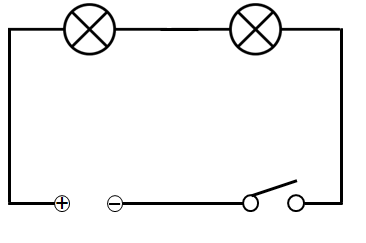 Ak je pomer odporov prvého a druhého rezistora 3:1 a prúd prechádzajúci prvým rezistorom je 300 mA, potom je prúd prechádzajúci druhým rezistorom:100 mA900 mA300 mA75 mAAk je odpor prvého rezistora 100 Ω a odpor druhého rezistora 300 Ω, ich výsledný odpor je:200 Ω400 Ω50 Ω150 ΩAk je odpor prvého rezistora 200 Ω a odpor druhého rezistora 600 Ω, potom je pomer elektrického napätia na prvom rezistore a elektrického napätia na druhom rezistore: 2:11:23:11:3Ak je odpor prvého rezistora 100 Ω a pomer napätí na prvom a druhom rezistore je 2:1, tak je odpor druhého rezistora:300 Ω50 Ω33,3 Ω200 ΩNasledujúce úlohy sa týkajú zapojenia dvoch spotrebičov  v elektrickom obvode vedľa seba. Ak je pomer odporov prvého a druhého rezistora 3:1 a prúd prechádzajúci prvým rezistorom je 300 mA, potom druhým rezistorom prechádza prúd :100 mA0,9 A75 mA1,2 AAk je odpor prvého rezistora 300 Ω a odpor druhého rezistora 100 Ω, potom je ich výsledný odpor:50 Ω200 Ω75 Ω90 ΩAk je prúd prechádzajúci prvým rezistorom 200 mA a druhým 0,4 A, potom je pomer odporov prvého a druhého rezistora:2:11:25:11:5Ak je napätie na prvom rezistore 6 V a pomer odporov prvého a druhého rezistora je 1:3, potom je napätie na druhom rezistore:6 V18 V2 V1,5 VSmer prúdu v obvode a póly magnetického poľa cievky správne znázorňuje obrázok:    obr. A				obr. B			      obr. C		obr. D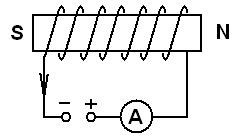 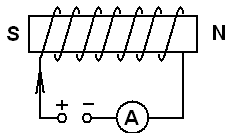 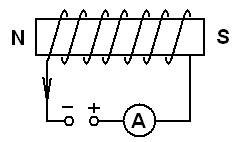 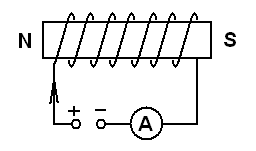 Uveď aspoň dva príklady použitia elektromagnetu. .........................................................................................................................................................................Časť elektromotora, ktorá zabezpečuje neustálu zmenu elektrického prúdu v ňom sa nazýva:StatorRotorKomutátorVentilátoNa spotrebiči je uvedený príkon 2,3 kW a je pripojený na sieťové napätie 230 V. Prúd, ktorý prechádza spotrebičom je: 100 mA1 A529 mA10 AElektromotorom prechádza prúd 2 A pri napätí 400 V. Elektromotor je zapnutý 0,5 h. Príkon elektromotora je:200 W400 W800 W1 600 WKtorý zo vzorcov nie je správny?P = U · IW = P · tZakrúžkuj všetky správne tvrdenia:Póly magnetického poľa elektromagnetu sa nedajú meniť.Ak zväčšíme  elektrický prúd prechádzajúci elektromagnetom, jeho magnetické pole sa zosilní.Póly magnetického poľa elektromagnetu sa dajú meniť.Ak zväčšíme  elektrický prúd prechádzajúci elektromagnetom, jeho magnetické pole sa zoslabí.Cievka s počtom závitov 600 má pri rovnakom elektrickom prúde slabšie magnetické pole ako cievka s počtom závitov 300.Cievka s počtom závitov 600 má pri rovnakom elektrickom prúde silnejšie magnetické pole ako cievka s počtom závitov 300.